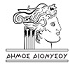                               Προς                            Tους  κ.κ.  Τοπ. Συμβούλους                                                                                                                                                                                της Κοινότητας   Αγίου                                       Στεφάνου ,Δήμου Διονύσου                                     Κοινοποίηση :                           1.Τον  Δήμαρχο Διονύσου                               κ. Καλαφατέλη Ιωάννης                                                                               2.Τον Ειδικό Επιστημονικό                               Σύμβουλο κ. Βορριά                          3. Τον Ειδικό  Σύμβουλο                                                                                             κ. Σπηλιώτη  ΣπυρίδωναΘΕΜΑ:   Πρόσκληση  5ης   Τ. Συνεδρίασης                                       του Συμβουλίου  της  Κοινότητας Αγ. Στεφάνου  Δήμου  Διονύσου                                                                                  Σας καλούμε στην  5η Tακτική Συνεδρίαση του Συμβουλίου  της  Κοινότητας Αγίου Στεφάνου, Δήμου  Διονύσου που  θα γίνει στα Γραφεία της Κοινότητας επί της οδού  Ε. Πεντζερίδη  αρ. 3  την   ΠΑΡΑΣΚΕΥΗ   15/11/2019    και   ώρα  19:30 μ.μ. ,  με  τα  παρακάτω    θέματα  της Ημερήσιας  Διάταξης:Συζήτηση  και λήψη  απόφασης  για την  αποδοχή ή  μη  της  ένστασης της  κας  Λεπατατζή  κατά της  149/2019 Α.Δ.Σ.Συζήτηση και λήψη σχετικής απόφασης  για την  διόρθωση ονοματοθεσία  της οδού από « Παρόδου   1  Μεσολλογγίου »   σε    οδό  « ΓΡΗΓΟΡΙΟΥ   ΛΑΜΠΡΑΚΗ » στην   Κοινότητα  Αγ. Στεφάνου  Δήμου Διονύσου .                                                            Ο ΠΡΟΕΔΡΟΣ  ΣΥΜΒΟΥΛΙΟΥ                                                                                                                                              ΚΟΙΝΟΤΗΤΑΣ  ΑΓ.  ΣΤΕΦΑΝΟΥ                                                                            ΜΠΑΜΠΑΝΙΚΑΣ  ΔΗΜΗΤΡΙΟΣ